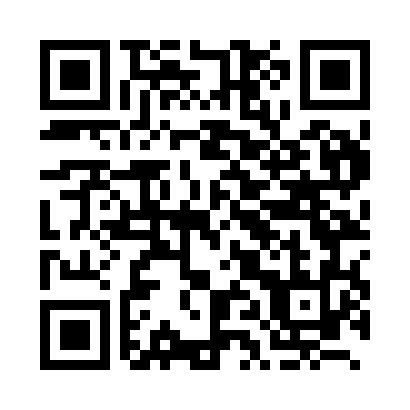 Prayer times for Lillehammer, Oppland, NorwayWed 1 May 2024 - Fri 31 May 2024High Latitude Method: Angle Based RulePrayer Calculation Method: Muslim World LeagueAsar Calculation Method: HanafiPrayer times provided by https://www.salahtimes.comDateDayFajrSunriseDhuhrAsrMaghribIsha1Wed2:495:091:156:349:2311:352Thu2:485:061:156:369:2611:363Fri2:475:031:156:389:2811:374Sat2:455:001:156:399:3111:385Sun2:444:571:156:419:3411:396Mon2:434:551:156:429:3611:407Tue2:424:521:156:439:3911:428Wed2:414:491:156:459:4211:439Thu2:404:461:156:469:4411:4410Fri2:394:441:156:489:4711:4511Sat2:374:411:156:499:4911:4612Sun2:364:381:146:509:5211:4713Mon2:354:361:146:529:5411:4814Tue2:344:331:146:539:5711:4915Wed2:334:311:156:5410:0011:5016Thu2:324:281:156:5610:0211:5117Fri2:314:261:156:5710:0511:5318Sat2:304:231:156:5810:0711:5419Sun2:304:211:157:0010:1011:5520Mon2:294:191:157:0110:1211:5621Tue2:284:161:157:0210:1411:5722Wed2:274:141:157:0310:1711:5823Thu2:264:121:157:0410:1911:5924Fri2:254:101:157:0510:2112:0025Sat2:254:081:157:0610:2412:0126Sun2:244:061:157:0810:2612:0227Mon2:234:041:157:0910:2812:0328Tue2:224:021:157:1010:3012:0429Wed2:224:001:167:1110:3212:0530Thu2:213:581:167:1210:3412:0631Fri2:203:571:167:1310:3612:07